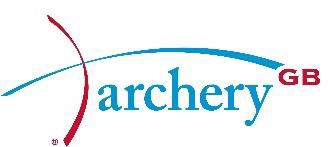 Code of conduct: spectators, parents and carers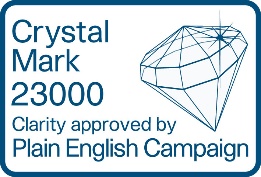 Spectators, parents and carersWe all have a responsibility to promote high standards of behaviour in archery.As a spectator, parent or carer, you have a big part to play. That is why we are asking every archer, spectator, parent and carer to follow a code of conduct.This code of conduct applies not only to spectators and parents and carers but also to all our members when supporting, watching, taking part in or being involved in the sport of archery. The emphasis of this code is on events involving young archers, but it also recognises that spectators and parents are present in the senior sport.Expected minimum standards of behaviour and conductAs a spectator, parent or carer, I will do the following.Respect the spirit of fair play in archeryI will:remember that children take part for fun;recognise effort and good play as well as success;stay behind the competitors’ area;display and promote high standards of behaviour;let coaches do their job and not confuse the archers by telling them what to do;encourage the archers to respect one another as well as the officials;avoid criticising an archer for making a mistake – mistakes are part of learning; andnever take part in or accept public criticism of archers, coaches or officials.Respect the rights, dignity and worth of othersI will:respect other spectators, parents, officials, coaches and opponents;respect the decisions of officials and teach young people to do the same;remember everyone makes mistakes;appreciate skill and good performance by everyone taking part;encourage people to always settle disagreements in a good-natured way and without hostility; andshow an appreciation for volunteer coaches and organisers – their efforts contribute hugely to young people being able to take part.Do my best to ensure my own safety and the safety of othersI will:let the coach or official know about any injury that a young archer may have; andplace the well-being, safety and enjoyment of young archers above everything, including standards of performance.Protect others involved in archery from verbal or physical abuse and threatening or intimidating behaviourI will:never ridicule or scold a young person for making a mistake or losing a competition; andsupport all efforts to remove bad or abusive language or unsporting behaviour.I will keep to Archery GB’s rules and policies including:safeguarding policiesequality policyanti-doping policybribery policyBreaking the code of conductIn attending a club, county, regional or national event as a spectator, parent or carer, you are agreeing to keep to this code of conduct and all our policies, rules, regulations and procedures.We have the right to investigate and take disciplinary action (in line with our disciplinary policy, regulations and procedures) against any alleged break of this code of conduct or our policies, rules, regulations and procedures which may affect our reputation.If you feel someone is breaking this code of conduct, you should report it to the event organiser.Archery GB is the trading name of the Grand National Archery Society, a company limited by guarantee no. 1342150 Registered in England.Responsible for review of policyResponsible for review of proceduresChief Executive Head of Ethics and IntegrityChange HistoryChange HistoryChange HistoryChange HistoryVersionByDate of approvalNext review dateOPP-06d-02cmBoardFebruary 2019January 2021